Publicado en Madrid el 20/09/2018 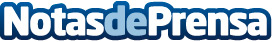 Vinistas.com afianza su modelo de negocio de venta de vinos de pequeños productores al consumidor finalTras casi tres años en el sector de la venta de vino online, y más de 1.000 clientes, vinistas.com  avanza en su modelo de negocio de venta de vinos elaborados por enólogos y pequeños productores con acceso limitado a los grandes canales de distribución a su comunidad de "vinistas" con el desarrollo del concepto de "buscadores de vinos independientes"Datos de contacto:Óscar  GarcíaMarketing y Comunicación  987229047Nota de prensa publicada en: https://www.notasdeprensa.es/vinistas-com-afianza-su-modelo-de-negocio-de Categorias: Gastronomía Madrid Industria Alimentaria E-Commerce Consumo http://www.notasdeprensa.es